О внесении изменений в схему размещения нестационарных торговых объектов на территории Моховского сельского поселения 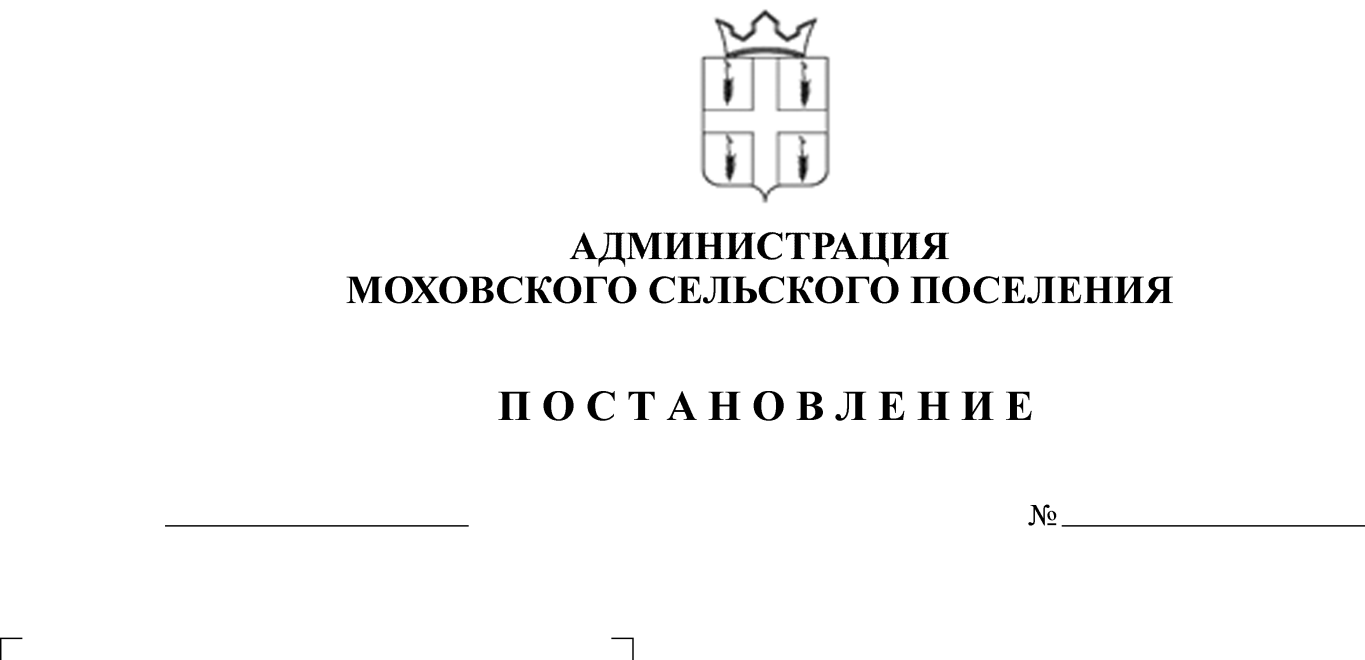 В соответствии с постановлением Правительства Пермского края от                11 августа 2010 года № 483-п «Об утверждении порядка разработки и утверждения схемы размещения нестационарных торговых объектов», Уставом муниципального образования «Моховское сельское поселение» Кунгурского муниципального района Пермского края от 27 июля 2010 года № 39Администрация Моховского сельского поселения ПОСТАНОВЛЯЕТ:1.Внести изменения в схему размещения нестационарных торговых объектов на территории Моховского сельского поселения, утвержденную постановлением администрации Моховского сельского поселения от 01 ноября              2012 года № 200а «Об утверждении схемы размещения нестационарных торговых объектов на территории Моховского сельского поселения», согласно             приложению 1, 2.2.Контроль за исполнением постановления оставляю за собой.3.Опубликовать (обнародовать) настоящее постановление в соответствии с Уставом муниципального образования «Моховское сельское поселение»                Кунгурского муниципального района Пермского края.И.о. главы Моховского сельского поселения                                                                              Е.В. КостенкоПриложение 1к постановлению администрации Моховского сельского поселенияот 13.11.2014 № 268Дополнение к схеме размещения нестационарных торговых объектов на территории Моховского сельского поселения Кунгурского муниципального района Пермского края на период с 01.01.2013 год по 01.01.2018 годКарта-схема размещения нестационарных торговых объектов                                                                            Приложение 2на территории Моховского сельского поселения, с. Моховое                                                                                к постановлению                                                                                                                                                                                               администрации                                                                                                                                                                                              Моховского сельского                                                                                                                                                                                                поселения                                                                                                                                                                                              от 13.11.2014 № 268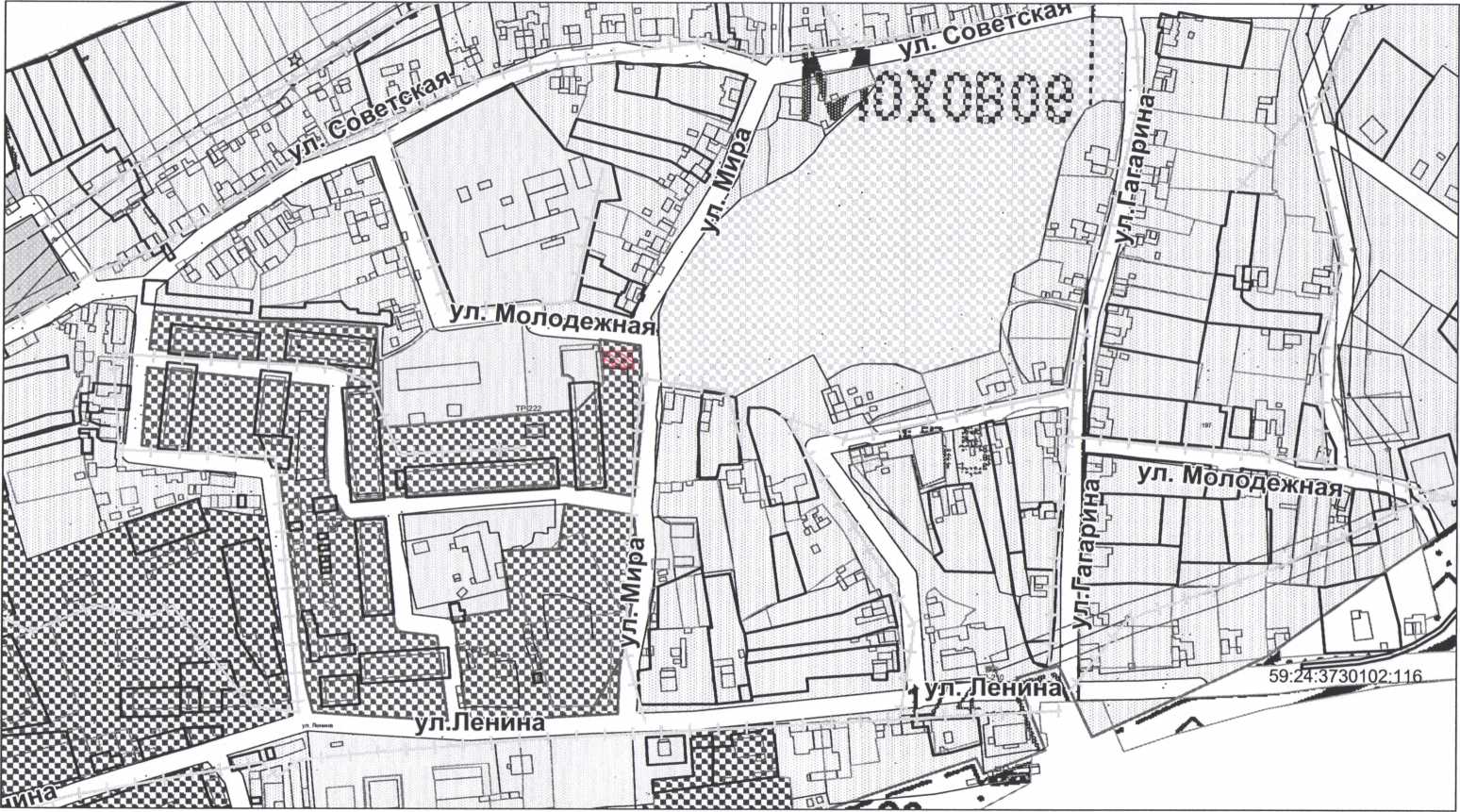 Масштаб 1:5000Условные обозначения: проектируемый нестационарный торговый объектУчетный номерНаименование субъекта торговлиЮридический адрес субъекта торговлиКоличество нестационарных торговых объектовАдресные ориентиры нестационарного торгового объекта/территориальная зона/ районВид объектаВид торговой деятельностиСпециализация/ ассортимент реализуемой продукцииПлощадь нестационарного торгового объектаПлощадь земельного участкаСобственник земельного участка, на котором расположен нестационарный торговый объектСрок на период размещения нестационарного торгового объекта12345678910111216Планируемый земельный участокПланируемый земельный участок1Пермский край, Кунгурский район, с. Моховое, ул. МираТорговый павильонРозничная торговляпродуктыдо 100 кв.м.до 150 кв.м.Земельный участок, государственная собственность на который не разграниченаАренда сроком до 5 лет